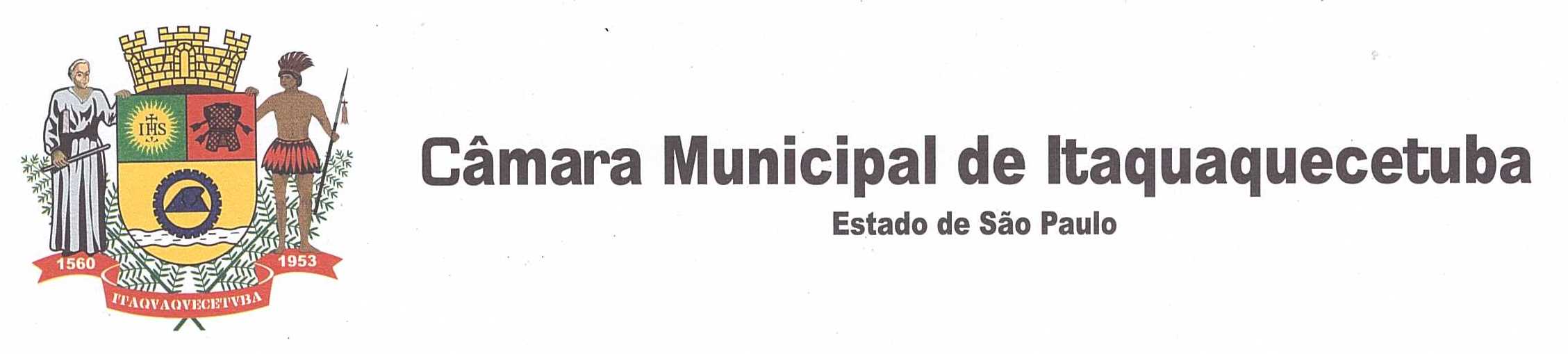 INDICAÇÃO ___427___/2020INDICO À MESA, nos termos regimentais, seja enviado Ofício ao Senhor Prefeito Municipal, solicitando de Vossa Excelência, providências junto à Secretaria Municipal Competente, serviços de tapa buraco com urgência em todas as ruas do Bairro do Rancho Grande, neste Município.Plenário Vereador Maurício Alves Braz, em11 de Maio de 2020.____________________________Luiz Otavio da Silva (Luizão)Vereador